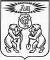 Об утверждении форм договоров найма жилых помещений муниципального фонда коммерческого использования(актуальная редакция, с учетом изменений внесенных постановлением администрации Северо-Енисейского района от 28.04.2011 № 194-п, от 23.10.2014 № 518-п, от 11.12.2015 № 804-п, от 13.07.2016 № 459-п, от 03.04.2017 № 117-п, от  04.04.2018  № 97-п, от 15.06.2018 № 190-п, от 18.11.2019 № 435-п, от 18.02.2021 № 82-п, от  24.09.2021 № 342-п, от 13.02.2023 № 57-п)В целях определения форм договоров найма и аренды жилых помещений муниципального фонда коммерческого использования Северо-Енисейского района в соответствии с Положением о порядке и условиях найма жилых помещений, находящихся в муниципальном жилищном фонде коммерческого использования Северо-Енисейского района, Положением о порядке мены жилых помещений, находящихся в муниципальном жилищном фонде коммерческого использования Северо-Енисейского района, утвержденными решением Северо-Енисейского районного Совета депутатов от 27 декабря 2010 года № 214-15 «Об управлении муниципальным жилищным фондом Северо-Енисейского района», руководствуясь ст. 34 Устава района, ПОСТАНОВЛЯЮ:(преамбула в редакции постановления администрации Северо-Енисейского района от 18.02.2021 № 82-п)1.Утвердить формы договоров, применяемые при заключении договоров найма жилых помещений, находящихся в муниципальном жилищном фонде коммерческого использования Северо-Енисейского района, согласно приложениям 1, 2 к настоящему постановлению.(в редакции постановления администрации Северо-Енисейского района от 23.10.2014 № 518-п)2. Жилищному отделу администрации района (Е.А. Ларионова) с момента вступления в силу настоящего постановления при заключении договоров найма жилых помещений, находящихся в муниципальном жилищном фонде коммерческого использования Северо-Енисейского района применять формы, утвержденные настоящим постановлением; при применении указанных форм включать в договор конкретные необходимые сведения вместо указанных в утвержденной форме вариантов, пояснений и примечаний, а также не включать в договор примечания, указания на форму (форма 1, форма 2 и т.д.) договора и т.п. (в редакции постановления администрации Северо-Енисейского района от 23.10.2014 № 518-п)3. Контроль за исполнением настоящего постановления возложить на исполняющего обязанности первого заместителя главы администрации района Феклина Ю.И.4. Настоящее постановление вступает в силу со дня подписания и подлежит опубликованию в газете «Северо-Енисейский Вестник».Глава администрацииСеверо-Енисейского района							Т.Л. КалининаПриложение 1к постановлению администрации Северо-Енисейского района от «14» 03.2011г. № 75-п. (в редакции постановления администрацииСеверо-Енисейского района от 23.10.2014 № 518-п,от 03.04.2017 № 117-п, от  04.04.2018  № 97-п, от 15.06.2018 № 190-п от 18.11.2019 № 435-п, от 18.02.2021 № 82-п, от  24.09.2021 № 342-п, от 13.02.2023 № 57-п)форма договора № 1ДОГОВОР НАЙМА ЖИЛОГО ПОМЕЩЕНИЯ, НАХОДЯЩЕГОСЯ В МУНИЦИПАЛЬНОМ ЖИЛИЩНОМ ФОНДЕ КОММЕРЧЕСКОГО ИСПОЛЬЗОВАНИЯ СЕВЕРО-ЕНИСЕЙСКОГО РАЙОНА(на срок от двух месяцев до одного года- краткосрочный наем)гп Северо-Енисейский	 	 	 « » 20___г.Администрация Северо-Енисейского района, именуемая в дальнейшем «Наймодатель», в лице ____________________________________________________________________________________________________________________, действующего(ей) на основании ______________________________________ Устава района, с одной стороны, и, гражданин (ка) ______________________________________________________________________________________________________, именуемый (ая) в дальнейшем «Наниматель», имеющий (ая) паспорт серии______ № __________, выданный _________________________________________________, с другой стороны, заключили настоящий Договор о нижеследующем: I. ПРЕДМЕТ ДОГОВОРА1.1. На основании решения районной жилищной комиссии, оформленного протоколом от ____ № _____, утвержденным распоряжением администрации Северо-Енисейского района от ______ № ______, в соответствии с Положением о порядке и условиях найма жилых помещений, находящихся в муниципальном жилищном фонде коммерческого использования Северо-Енисейского района, утвержденным решением Районного Совета от 27.12.2010г. №214-15, Наймодатель предоставляет Нанимателю в возмездное владение и пользование свободное пригодное для проживания изолированное жилое помещение, отвечающее проектным условиям и ее функциональному назначению,  находящееся в муниципальной собственности Северо-Енисейского района и относящееся к муниципальному фонду коммерческого использования, представляющее собой ___________________________________________________________________,              (степень благоустройства, квартира, часть квартиры, комната в  квартире, жилой дом, часть жилого дома) общей площадью _________________кв.м., состоящее из ____________________________________, расположенное по ( указывается количество комнат)адресу:____________________________________________________________________ (далее – жилое помещение).(пункт 1.1. в  редакции постановления администрации Северо-Енисейского района от 15.06.2018 № 190-п)1.2. Жилое помещение, указанное в пункте 1.1. настоящего договора предоставляется Нанимателю для проживания.*Примечание: В случае если гражданин относится категориям «а», «б», «в», «г», «д», «е», «ж», «з» в договоре указывается  «Целью предоставления жилого помещения по настоящему договору в соответствии соглашением между Наймодателем и Нанимателем об условиях проживании Нанимателя жилом помещении муниципального жилищного фонда коммерческого использования является:указываются в зависимости от оснований предоставления следующие цели проживания:1. Обеспечение жилым помещением в населенном пункте по месту осуществления деятельности организации – работодателя, специалиста ______________________ (указать наименование организации) на период работы в указанной организации.2. Обеспечение жилыми помещениями отдельных категорий социально незащищенных граждан в случаях, когда действующим законодательством на органы местного самоуправления района не возложена обязанность их обеспечения жилыми помещениями;3. Выполнение предусмотренной федеральным законом обязанности органов местного самоуправления по обеспечению отдельных категорий граждан жилым помещением (кроме случаев обеспечения жилым помещением по договору социального найма);4. Содействие в переселении граждан из жилых домов, подлежащих сносу или капитальному ремонту, в случае отсутствия предусмотренной федеральным законом обязанности органов местного самоуправления по осуществлению указанного переселения.5. Обеспечение граждан, утративших жилое помещение, в котором они проживали на законных основаниях, в результате чрезвычайных ситуаций (наводнений, стихийных бедствий, пожаров) - до получения ими иных жилых помещений в соответствии с действующим законодательством Российской Федерации.Ответственность перед Наймодателем за действия граждан, постоянно проживающих совместно с Нанимателем и нарушающих условия настоящего Договора, несет Наниматель.(пункт 1.2. в  редакции постановления администрации Северо-Енисейского района от 15.06.2018 № 190-п)1.3. Настоящий договор заключается на срок ____________месяцев, который исчисляется с момента передачи квартиры Наймодателем Нанимателю, а именно: с «___» ______________ года по «___» ____________ года.(пункт 1.3. в  редакции постановления администрации Северо-Енисейского района от  24.09.2021 № 342-п)II. ОБЯЗАННОСТИ СТОРОН2.1. Наймодатель обязуется:2.1.1. Передать Нанимателю свободное жилое помещение в состоянии, пригодном для проживания.(пункт 2.1.1. в  редакции постановления администрации Северо-Енисейского района от 15.06.2018 № 190-п)2.1.2. Не совершать действий, препятствующих Нанимателю пользоваться жилым помещением в порядке, установленном настоящим Договором.2.1.3. Осуществлять иные обязанности в соответствии с Гражданским кодексом РФ.2.2. Наниматель обязуется:2.2.1. Использовать жилое помещение только для проживания. Соблюдать правила пользования жилыми помещениями.2.2.2. Поддерживать в исправном состоянии жилое помещение, санитарно-техническое и иное оборудование, находящееся в нем, обеспечивать их сохранность. При обнаружении неисправностей жилого помещения или санитарно-технического и иного оборудования, находящегося в нем, немедленно принимать за свой счет все возможные меры к их устранению и сообщать о них Наймодателю, в управляющую организацию, обслуживающую жилой дом, в котором находится жилое помещение, или в соответствующие аварийные службы;2.2.3. Своевременно вносить плату за жилое помещение, в том числе плату за наем.2.2.4. Своевременно оплачивать коммунальные услуги в порядке, установленном в соответствии с действующим законодательством.2.2.5. Производить за свой счет текущий ремонт жилого помещения и находящегося в нем санитарно-технического и иного оборудования. К текущему ремонту, выполняемому Нанимателем за свой счет, относятся: окраска требующих косметического ремонта стен, потолков, восстановление или замена поврежденных полов, дверей, подоконников, оконных стекол и переплетов, радиаторов отопления, а также замена поврежденных оконных и дверных приборов и механизмов, ремонт внутриквартирного инженерного оборудования (электропроводки, холодного и горячего водоснабжения, теплоснабжения).Уведомлять Наймодателя если выполнение указанных работ вызвано неисправностью отдельных конструктивных элементов общего имущества в многоквартирном доме или оборудования в нем либо связано с производством капитального ремонта дома.(абзац в редакции постановления администрации Северо-Енисейского района от 18.02.2021 № 82-п)2.2.6. Не производить перепланировок и переоборудования жилого помещения без письменного разрешения Наймодателя.2.2.7. Обеспечивать представителям Наймодателя, а также ресурсоснабжающей и управляющей либо иной организации, выполняющей работы по аварийно-техническому обслуживанию, по содержанию, текущему и капитальному ремонту многоквартирного дома, беспрепятственный доступ в дневное время в жилое помещение, а в случае аварий и в ночное время для ремонта и осмотра его технического состояния.(пункт 2.2.7. в новой  редакции постановления администрации Северо-Енисейского района от 18.11.2019 № 435-п)2.2.8. Своими силами и за свой счет содержать в чистоте и порядке жилое помещение, не повреждать, не загрязнять и не засорять общее имущество в многоквартирном доме, объекты благоустройства.2.2.9. Отвечать перед Наймодателем за действия граждан, постоянно проживающих совместно с ним, которые нарушают условия настоящего Договора.2.2.10. При досрочном расторжении (прекращении) договора, за исключением случаев, предусмотренных в настоящем договоре, а также за исключением прекращения указанного договора по решению суда, наймодатель заключает с нанимателем письменное соглашение о расторжении договора не позднее дня прекращения договора.2.2.11. В случае принятия администрацией Северо-Енисейского района решения о предоставлении нанимателю и (или) совместно проживающим с ним членам его семьи, жилого помещения на условиях договора социального найма, либо получения указанными гражданами жилого помещения на праве собственности, наниматель по настоящему договору обязан в течение 1 месяца со дня предоставления жилого помещения по договору социального найма или заключения договора купли-продажи, договора дарения, получения свидетельства о праве на наследство сдать Наймодателю или уполномоченному лицу, в порядке установленном в подпункте 2.2.13. настоящего договора жилое помещение, занимаемое по настоящему договору.2.2.12. Наниматель не позднее чем за 7 дней до предполагаемого дня досрочного расторжения договора коммерческого представляют наймодателю заявление о расторжении договора найма. 2.2.13.  При прекращении настоящего договора Наниматель обязан сдать Наймодателю или уполномоченному лицу по акту приема-передачи свободное жилое помещение (без наличия на регистрационном учете по месту пребывании и по месту жительства Нанимателя и членов его семьи) в состоянии отвечающем требованиям, предъявляемым к жилым помещениям для проживания граждан в течение трех дней со дня прекращения действия настоящего договора. (подпункты 2.2.11., 2.2.12. и 2.2.13. в  редакции постановления администрации Северо-Енисейского района от  24.09.2021 № 342-п)III. ПРАВА СТОРОН3.1. Наймодатель имеет право:3.1.1. Требовать от Нанимателя выполнения обязанностей, предусмотренных пункта 2.2. Договора.(подпункт 3.1.1. в  редакции постановления администрации Северо-Енисейского района от  24.09.2021 № 342-п)3.1.2. Досрочно расторгнуть Договор в случаях и порядке, установленном настоящим договором и действующим законодательством Российской Федерации.3.1.3. Контролировать порядок использования жилого помещения и соблюдения условий договора найма.3.1.4. Требовать от Нанимателя своевременного внесения в установленном порядке платы за жилое помещение (в т.ч. платы за наем) и коммунальные услуги.3.1.5. По истечении срока Договора требовать от Нанимателя и граждан, проживающих с ним, освобождения жилого помещения.3.1.6. На возмещение в судебном порядке убытков (реальный ущерб и упущенная выгода), связанных с неисполнением или ненадлежащим исполнением Нанимателем обязательств по настоящему Договору.3.1.7. Выселить в судебном порядке Нанимателя и совместно проживающих с ним граждан без предоставления другого жилья, в случаях предусмотренных разделом 6 настоящего договора.3.1.8. Иные права, предусмотренные действующим законодательством РФ.3.2. Наниматель имеет право:3.2.1. Пользоваться жилым помещением, предоставленным по настоящему договору, в соответствии с условиями, предусмотренными настоящим договором и действующим законодательством Российской Федерации.3.2.2. С согласия наймодателя при наличии согласия всех граждан, проживающих в обоих жилых помещениях обменять жилое помещение на другое жилое помещение этого же вида жилищного фонда, в котором на законном основании проживают граждане, имеющие непогашенную задолженность по оплате за жилое помещение и коммунальные услуги за период свыше шести месяцев, при условии принятия на себя обязательств по предварительному погашению указанной задолженности, а также и при отсутствии у обоих нанимателей задолженности по плате за жилое помещение и коммунальные услуги.(подпункт 3.2.2. в  редакции постановления администрации Северо-Енисейского района от  24.09.2021 № 342-п)3.2.3. Имеет иные права, предусмотренные действующим законодательством РФ.IV. ПЛАТЕЖИ ПО ДОГОВОРУ4.1. Размер платы за наем жилого помещения определяется в соответствии с правовыми актами администрации района и составляет: ________ (__________) рублей _____ копеек в месяц.Размер платы за наем изменяется Наймодателем в одностороннем порядке в случае принятия правовых актов администрации района по изменению размера платы за наем жилого помещения. Указанное изменение размера оплаты за наем жилого помещения принимается Нанимателем в бесспорном порядке с момента вступления в силу соответствующего правового акта.Наймодатель извещает Нанимателя об изменении размера платы за наем  путем опубликования сообщения в газете «Северо-Енисейский Вестник» и на официальном сайте Северо-Енисейского района в сети «Интернет».Средства за наем жилого помещения перечисляются Нанимателем на следующие реквизиты:ОКПО -04020347, ОКТМО-04649000, ОКФС – 14, ОКОПФ- 20904, ОКОГУ – 3300100 ОКАТО -04249000000, ОГРН -1022401509756, ОКВЭД-84.11.3, Регистр номер пенсионный – 034-051-022014, Регистр номер ФСС – 240741003, ИНН  2434000818,  КПП 243401001, УФК по Красноярскому краю (Администрация Северо-Енисейского района, лс 04193017850), КС 03100643000000011900 ОТДЕЛЕНИЕ КРАСНОЯРСК // УФК ПО КРАСНОЯРСКОМУ КРАЮ, Г КРАСНОЯРСК, БИК 010407105, ЕКС 40102810245370000011, КБК 441 1 11 09045 05 0000 120. (пункт 4.1. в новой  редакции постановления администрации Северо-Енисейского района от  04.04.2018  № 97-п)(абзац 3 и 4 в редакции постановления администрации Северо-Енисейского района от 18.02.2021 № 82-п)4.2. Плата за наем жилого помещения вносится Нанимателем Наймодателю ежемесячно до 10 числа месяца, следующего за истекшим месяцем. В случае несвоевременного и (или) неполного внесения платы за наем жилого помещения Наниматель уплачивает Наймодателю пени в размере одной трехсотой ставки рефинансирования Центрального банка Российской Федерации, действующей на день фактической оплаты, от не выплаченной в срок суммы за каждый день просрочки начиная с тридцать первого дня, следующего за днем наступления установленного срока оплаты, по день фактической оплаты, произведенной в течение девяноста календарных дней со дня наступления установленного срока оплаты, либо до истечения девяноста календарных дней после дня наступления установленного срока оплаты, если в девяностодневный срок оплата не произведена. Начиная с девяносто первого дня, следующего за днем наступления установленного срока оплаты, по день фактической оплаты пени уплачиваются в размере одной стотридцатой ставки рефинансирования Центрального банка Российской Федерации, действующей на день фактической оплаты, от не выплаченной в срок суммы за каждый день просрочки. Плата за наем и пени перечисляются в бюджет района.(пункт 4.2. в  редакции постановления администрации Северо-Енисейского района от 15.06.2018 № 190-п)4.3. Плата за наем жилого помещения вносится нанимателем независимо от факта пользования жилым помещением со дня подписания договора найма обеими сторонами.4.4. исключен (постановлением администрации Северо-Енисейского района от 13.02.2023 № 57-п)V. ОТВЕТСТВЕННОСТЬ СТОРОН5.1. Стороны несут ответственность за неисполнение или ненадлежащее исполнение своих обязательств по настоящему Договору в соответствии с действующим законодательством Российской Федерации.5.2. При невыполнение нанимателем и (или) членами его семьи обязанностей по сдаче жилого помещения, предусмотренных подпунктами 2.2.11. и 2.2.13 пункта 2.2.  настоящего договора, наймодатель взыскивает с нанимателя в бюджет района причиненные этим убытки, а также штраф в размере двадцати тысяч рублей.(пункт 5.2. в  редакции постановления администрации Северо-Енисейского района от  24.09.2021 № 342-п)5.3. Наниматель несет полную имущественную ответственность перед Наймодателем за вред, причиненный жилому помещению действиями (бездействием) Нанимателя, а также действиями (бездействием) граждан, которые постоянно проживают совместно с Нанимателем, и третьих лиц, находящихся или находившихся в жилом помещении Нанимателя с согласия или без согласия Наймодателя. Наниматель обязан возместить Наймодателю причиненный вред в полном объеме.5.4. В случае причинения Нанимателем и (или) лицами, за действия которых он отвечает, вреда общему имуществу в многоквартирном доме, в котором расположено жилое помещение, а равно вреда имуществу соседей Наниматель обязан самостоятельно и за свой счет возместить причиненный вред в полном объеме.5.5. Риск случайной гибели или случайного повреждения квартиры и (или) находящегося в ней движимого имущества Наймодателя в течение срока действия настоящего договора найма несет Наниматель.VI. РАСТОРЖЕНИЕ ДОГОВОРА6.1. Настоящий Договор считается расторгнутым в день, следующий за днем окончания срока договора найма, указанного в пункте 1.3. настоящего договора, т.е. с «___» _____________ года, либо со дня наступления события предусмотренного пунктом 6.5. и 6.6. настоящего договора.6.2. Наниматель вправе в любое время (с согласия других граждан, постоянно проживающих с ним) расторгнуть настоящий Договор. При этом сумма выплаченных платежей по настоящему Договору возврату не подлежит.6.3. Настоящий Договор может быть расторгнут в судебном порядке по требованию Наймодателя в случаях:а) невнесения Нанимателем платы более двух раз по истечении установленного договором срока платежа;б) разрушения или порчи жилого помещения Нанимателем или другими гражданами, за действие которых он отвечает;в) использования Нанимателем или другими гражданами, за действие которых он отвечает, жилого помещения не по назначению либо в случае систематического нарушения ими прав и интересов соседей (после соблюдения требований, установленных ч.4 ст. 687 Гражданского кодекса РФ);г) в случае вселения любых граждан (кроме несовершеннолетних детей) в качестве совместно проживающих членов семьи без письменного согласия Наймодателя, а также в случае сдачи Нанимателем жилого помещения по договору поднайма, либо в случае вселения Нанимателем временных жильцов;д) если Наниматель отказывается обеспечивать представителям Наймодателя, а также ресурсоснабжающей и управляющей либо иной организации, оказывающей услуги по аварийно-техническому обслуживанию, по содержанию и ремонту общего имущества многоквартирного дома, приборов учета горячего и холодного водоснабжения, беспрепятственный доступ в жилое помещение для ремонта и осмотра его технического состояния.е) в иных случаях, предусмотренных действующим законодательством Российской Федерации.6.4. Настоящий Договор может быть расторгнут в судебном порядке по требованию любой из сторон по настоящему Договору:а) если помещение перестает быть пригодным для постоянного проживания, а также в случае его аварийного состояния;б) в других случаях, предусмотренных действующим законодательством Российской Федерации.6.5. Договор считается расторгнутым по соглашению сторон:в случае увольнения Нанимателя из организации указанной в пункте 1.2. настоящего договора;в случае если жилое помещение перестает быть пригодным для постоянного проживания и случае его аварийного состояния;в случае принятия администрацией Северо-Енисейского района решения о предоставлении нанимателю и (или) совместно проживающим с ним членам его семьи, жилого помещения на условиях договора социального найма, либо получения указанными гражданами жилого помещения на праве собственности;в случае выезда Нанимателя и членов его семьи в другое место жительства.(пункт в редакции постановления администрации Северо-Енисейского района от 18.02.2021 № 82-п)6.6. – исключен постановлением администрации Северо-Енисейского района от 18.02.2021 № 82-пVII. ЗАКЛЮЧИТЕЛЬНЫЕ ПОЛОЖЕНИЯ7.1. Настоящий Договор заключен в двух экземплярах, имеющих равную юридическую силу, и вступает в силу с момента его подписания.7.2. Настоящий договор имеет силу акта приема-передачи жилого помещения. Ключи от жилого помещения, предоставляемого по настоящему договору передаются гражданам только после его подписания.(пункт 7.2. в  редакции постановления администрации Северо-Енисейского района от 15.06.2018 № 190-п)ПОДПИСИ СТОРОН:Наймодатель: 								Наниматель(физическое лицо)_____________________ 						_________________Подпись 									ПодписьПриложение № 1к договору наймажилого помещения, находящегосяв муниципальном жилищном фондекоммерческого использования(исключено постановлением администрации Северо-Енисейского района от 15.06.2018 № 190-п) Приложение №2к договору наймажилого помещения, находящегосяв муниципальном жилищном фонде коммерческого использования(исключено постановлением администрации Северо-Енисейского района от  04.04.2018  № 97-п)Приложение 2к постановлению администрации Северо-Енисейского районаот «_14_» __03__2011_г. № 75-п.(в редакции постановления администрации Северо-Енисейского районаот 23.10.2014 № 518-п, от 03.04.2017 № 117-п,  от  04.04.2018  № 97-п, от 15.06.2018 № 190-п, от 18.11.2019 № 435-п, от 18.02.2021 № 82-п,  от  24.09.2021 № 342-п, от 13.02.2023 № 57-п)форма договора № 2ДОГОВОР НАЙМА ЖИЛОГО ПОМЕЩЕНИЯ, НАХОДЯЩЕГОСЯ В МУНИЦИПАЛЬНОМ ЖИЛИЩНОМ ФОНДЕ КОММЕРЧЕСКОГО ИСПОЛЬЗОВАНИЯ СЕВЕРО-ЕНИСЕЙСКОГО РАЙОНА(долгосрочный наем)*договоры на срок от одного года до трех лет(слова в  редакции постановления администрации Северо-Енисейского района от 18.11.2019 № 435-п)гп Северо-Енисейский					«___»________________20__г.Администрация Северо-Енисейского района, с другой стороны, именуемая в дальнейшем «Наймодатель», в лице _________________________________________________, действующего(ей) на основании ___________________________, с одной стороны, и				ФИО				, дата рождения				, место рождения:________________________________________ 				, пол _______, гражданство ___________, паспорт ________, выдан __________________________, код подразделения ___________, адрес регистрации по месту жительства:  ________________________________________________________________________, именуемый (ая) в дальнейшем «Наниматель», с другой стороны, вместе именуемые «Стороны», заключили настоящий договор о нижеследующем:(преамбула договора в  редакции постановления администрации Северо-Енисейского района от 18.11.2019 № 435-п)I. ПРЕДМЕТ ДОГОВОРА1.1. На основании решения районной жилищной комиссии, оформленного протоколом от ____ № _____, утвержденным распоряжением администрации Северо-Енисейского района от ______ № ______, в соответствии с Положением о порядке и условиях найма жилых помещений, находящихся в муниципальном жилищном фонде коммерческого использования Северо-Енисейского района, утвержденным решением Районного Совета от 27.12.2010г. №214-15, Наймодатель предоставляет Нанимателю в возмездное владение и пользование свободное пригодное для проживания изолированное жилое помещение, отвечающее проектным условиям и ее функциональному назначению,  находящееся в муниципальной собственности Северо-Енисейского района и относящееся к муниципальному фонду коммерческого использования, представляющее собой ___________________________________________________________________,(степень благоустройства, квартира, часть квартиры, комната в  квартире, жилой дом, часть жилого дома) общей площадью _________________кв.м., состоящее из ____________________________________, расположенное по                                                      ( указывается количество комнат)адресу: ___________________________________________________________ (далее – жилое помещение).(пункт 1.1. в  редакции постановления администрации Северо-Енисейского района от 15.06.2018 № 190-п)1.2. Жилое помещение, указанное в пункте 1.1. настоящего договора предоставляется Нанимателю для проживания.*Примечание: В случае если гражданин относится категориям «а», «б», «в», «г», «д», «е», «ж», «з» в договоре указывается: «Целью предоставления жилого помещения по настоящему договору в соответствии соглашением между Наймодателем и Нанимателем об условиях проживании Нанимателя жилом помещении муниципального жилищного фонда коммерческого использования является:указываются в зависимости от оснований предоставления следующие цели проживания:1. Обеспечение жилым помещением в населенном пункте по месту осуществления деятельности организации – работодателя, специалиста ______________________ (указать наименование организации) на период работы в указанной организации.2. Обеспечение жилыми помещениями отдельных категорий социально незащищенных граждан в случаях, когда действующим законодательством на органы местного самоуправления района не возложена обязанность их обеспечения жилыми помещениями;3. Выполнение предусмотренной федеральным законом обязанности органов местного самоуправления по обеспечению отдельных категорий граждан жилым помещением (кроме случаев обеспечения жилым помещением по договору социального найма);4. Содействие в переселении граждан из жилых домов, подлежащих сносу или капитальному ремонту, в случае отсутствия предусмотренной федеральным законом обязанности органов местного самоуправления по осуществлению указанного переселения.5. Обеспечение граждан, утративших жилое помещение, в котором они проживали на законных основаниях, в результате чрезвычайных ситуаций (наводнений, стихийных бедствий, пожаров) - до получения ими иных жилых помещений в соответствии с действующим законодательством Российской Федерации.Помимо Нанимателя в жилом помещении будут постоянно проживать следующие граждане:___________________________________________________________________. Ответственность перед Наймодателем за действия граждан, постоянно проживающих совместно с Нанимателем и нарушающих условия настоящего Договора, несет Наниматель.(пункт 1.2. в  редакции постановления администрации Северо-Енисейского района от 15.06.2018 № 190-п)1.3. Настоящий договор заключается на срок ____________ год(а) , который исчисляется с момента передачи квартиры Наймодателем Нанимателю по настоящему договору, а именно: с «___» ______________ года по «___» ____________ года. (пункт 1.3. в  редакции постановления администрации Северо-Енисейского района от  24.09.2021 № 342-п)II. ОБЯЗАННОСТИ СТОРОН2.1. Наймодатель обязуется:2.1.1. Передать Нанимателю свободное жилое помещение в состоянии, пригодном для проживания, если жилое помещение еще не передано Нанимателю на день заключения настоящего договора.(пункт 2.1.1. в  редакции постановления администрации Северо-Енисейского района от 15.06.2018 № 190-п)(пункт в редакции постановления администрации Северо-Енисейского района от 18.02.2021 № 82-п)2.1.2. Не совершать действий, препятствующих Нанимателю пользоваться жилым помещением в порядке, установленном настоящим Договором.2.1.3. Не позднее, чем за 3 месяца до истечения срока действия Договора предложить Нанимателю перезаключить данный Договор на тех же или иных условиях, либо предупредить Нанимателя об отказе от продления настоящего Договора в связи с решением не сдавать не менее года помещение внаем (если Наймодатель не выполнил этой обязанности, а Наниматель не отказался от продления Договора, Договор считается продленным на тех же условиях и на тот же срок).2.1.4. Осуществлять иные обязательства в соответствии с Гражданским кодексом Российской Федерации.2.2. Наниматель обязуется:2.2.1. Использовать жилое помещение только для проживания. Соблюдать правила пользования жилыми помещениями.2.2.2. Поддерживать в исправном состоянии жилое помещение, санитарно-техническое и иное оборудование, находящееся в нем, обеспечивать их сохранность. При обнаружении неисправностей жилого помещения или санитарно-технического и иного оборудования, находящегося в нем, немедленно принимать за свой счет все возможные меры к их устранению и сообщать о них Наймодателю, в управляющую организацию, обслуживающую жилой дом, в котором находится жилое помещение, или в соответствующие аварийные службы.(пункт в редакции постановления администрации Северо-Енисейского района от 18.02.2021№ 82-п)2.2.3. Своевременно вносить плату за жилое помещение, в том числе плату за наем.2.2.4. Своевременно оплачивать коммунальные услуги в порядке, установленном в соответствии с действующим законодательством.(пункт в редакции постановления администрации Северо-Енисейского района от 18.02.2021 № 82-п)2.2.5. Производить за свой счет своевременно, но не реже одного раза в три года текущий ремонт жилого помещения, который включает: побелку, окраску и оклейку стен, потолков, дверей, окраску полов, дверей, подоконников, оконных переплетов с внутренней стороны, радиаторов, замену оконных и дверных приборов, а также ремонт внутриквартирного инженерного оборудования (электропроводки, холодного и горячего водоснабжения, теплоснабжения). При этом трехлетний срок, в течение которого Наниматель обязуется по крайней мере один раз произвести указанный текущий ремонт, включается также время пользования им (или членами его семьи в случае замены стороны в договоре с нанимателя на члена семьи или наоборот) одним и тем же жилым помещением по ранее заключенному договору найма либо без оформления договора при фактическом проживании (с регистрацией) в соответствующем жилом помещении. Необходимость в проведении текущего ремонта может быть определена (независимо от периодичности – один раз в три года) по результатам комиссионного осмотра жилого помещения, проводимого Наймодателем с участием представителей управляющей или иной организации, указанной в пункте 2.2.7 настоящего договора, а также по результатам проверочных мероприятий муниципального жилищного контроля.В случае освобождении жилого помещения досрочно или по окончании срока Договора Наниматель обязан произвести в жилом помещении текущий ремонт в сроки, согласованные с Наймодателем (но не позднее дня освобождения жилого помещения), если в течение трех лет (в совокупности) пользования жилым помещением Наниматель не производил его текущий ремонт либо если по результатам комиссионного осмотра жилого помещения, проводимого Наймодателем с участием представителей управляющей или иной организации или  по результатам проверочных мероприятий муниципального жилищного контроля в соответствии с предыдущим абзацем настоящего пункта, установлена необходимость проведения текущего ремонта жилого помещения.(пункт в редакции постановления администрации Северо-Енисейского района от 18.02.2021 № 82-п)2.2.6. Не производить перепланировок и переоборудования жилого помещения без письменного разрешения Наймодателя.2.2.7. Обеспечивать представителям Наймодателя, а также ресурсоснабжающей и управляющей либо иной организации, выполняющей работы по аварийно-техническому обслуживанию, по содержанию, текущему и капитальному ремонту многоквартирного дома, беспрепятственный доступ в дневное время в жилое помещение, а в случае аварий и в ночное время для ремонта и осмотра его технического состояния.(пункт 2.2.7.  в новой  редакции постановления администрации Северо-Енисейского района от 18.11.2019 № 435-п)2.2.8. Своими силами и за свой счет содержать в чистоте и порядке жилое помещение, не повреждать, не загрязнять и не засорять общее имущество в многоквартирном доме, объекты благоустройства.2.2.9. Отвечать перед Наймодателем за действия граждан, постоянно проживающих совместно с ним, которые нарушают условия настоящего Договора.2.2.10. По требованию Наймодателя переселиться с членами своей семьи в порядке, установленном Жилищным кодексом Российской Федерации, на время проведения капитального ремонта или реконструкции дома, в котором он проживает (когда ремонт или реконструкция не могут быть произведены без выселения Нанимателя), в предоставляемое Наймодателем жилое помещение, отвечающее санитарным и техническим требованиям (либо в иное самостоятельно определенное жилое помещение).2.2.11. В случае принятия администрацией Северо-Енисейского района решения о предоставлении нанимателю и (или) совместно проживающим с ним членам его семьи, жилого помещения на условиях договора социального найма, либо получения указанными гражданами жилого помещения на праве собственности, наниматель по настоящему договору обязан в течение 1 месяца со дня предоставления жилого помещения по договору социального найма или заключения договора купли-продажи, договора дарения, получения свидетельства о праве на наследство сдать Наймодателю или уполномоченному лицу, в порядке установленном в подпункте 2.2.13. настоящего договора жилое помещение, занимаемое по настоящему договору.2.2.12. Наниматель не позднее чем за 7 дней до предполагаемого дня досрочного расторжения договора коммерческого представляют наймодателю заявление о расторжении договора найма. 2.2.13. При прекращении настоящего договора Наниматель обязан сдать Наймодателю или уполномоченному лицу по акту приема-передачи свободное жилое помещение (без наличия на регистрационном учете по месту пребывании и по месту жительства Нанимателя и членов его семьи) в состоянии отвечающем требованиям, предъявляемым к жилым помещениям для проживания граждан в течение трех дней со дня прекращения действия настоящего договора.(подпункты 2.2.11, 2.2.12. и 2.2.13. в  редакции постановления администрации Северо-Енисейского района от  24.09.2021 № 342-п)2.2.14. При досрочном расторжении (прекращении) договора, за исключением случаев, предусмотренных в настоящем договоре, а также за исключением прекращения указанного договора по решению суда, наймодатель заключает с нанимателем письменное соглашение о расторжении договора не позднее дня прекращения договора.2.2.15. Не передавать в поднаем.2.2.16. За три месяца до окончания срока Договора в письменной форме сообщить Наймодателю о своих намерениях на заключение Договора на новый срок или отказаться от своего преимущественного права на возобновление Договора.2.2.17. Ознакомить всех совместно проживающих с ним граждан с условиями Договора.III. ПРАВА СТОРОН3.1. Наймодатель имеет право:3.1.1. Не совершать действий, препятствующих Нанимателю пользоваться жилым помещением в порядке, установленном настоящим Договором.3.1.2. Контролировать порядок содержания Нанимателем жилого помещения.3.1.3. Выселить в судебном порядке Нанимателя и совместно проживающих с ним граждан без предоставления другого жилья, в случаях предусмотренных разделом 6 настоящего договора.3.1.4. Осуществлять иные обязанности в соответствии с Гражданским кодексом РФ.3.2. Наниматель имеет право:3.2.1. Пользоваться жилым помещением, предоставленным по настоящему договору, в соответствии с условиями, предусмотренными настоящим договором и действующим законодательством Российской Федерации.3.2.2. С письменного согласия Наймодателя, а также с согласия постоянно проживающим с Нанимателем граждан, при соблюдении условий, установленных действующим законодательством Российской Федерации, вселить в жилое помещение других граждан в качестве постоянно проживающим с Нанимателем.3.2.3. Преимущественное право на заключение Договора найма жилого помещения на новый срок при надлежащем исполнении своих обязанностей по настоящему Договору в порядке, установленном статьей 684 Гражданского кодекса Российской Федерации.3.2.4. С согласия наймодателя при наличии согласия всех граждан, проживающих в обоих жилых помещениях обменять жилое помещение на другое жилое помещение этого же вида жилищного фонда, в котором на законном основании проживают граждане, имеющие непогашенную задолженность по оплате за жилое помещение и коммунальные услуги за период свыше шести месяцев, при условии принятия на себя обязательств по предварительному погашению указанной задолженности, а также и при отсутствии у обоих нанимателей задолженности плате за жилое помещение и коммунальные услуги.(подпункты 3.2.4. в  редакции постановления администрации Северо-Енисейского района от  24.09.2021 № 342-п)3.2.5. Имеет иные права, предусмотренные действующим законодательством РФ.IV. ПЛАТЕЖИ ПО ДОГОВОРУ4.1. Размер платы за наем жилого помещения определяется в соответствии с правовыми актами администрации района и составляет: ________ (__________) рублей _____ копеек в месяц.Размер платы за наем изменяется Наймодателем в одностороннем порядке в случае принятия правовых актов администрации района по изменению размера платы за наем жилого помещения. Указанное изменение размера оплаты за наем жилого помещения принимается Нанимателем в бесспорном порядке с момента вступления в силу соответствующего правового акта.Наймодатель извещает Нанимателя об изменении размера платы за наем  путем опубликования сообщения в газете «Северо-Енисейский Вестник» и на официальном сайте Северо-Енисейского района в сети «Интернет».Средства за наем жилого помещения перечисляются Нанимателем на следующие реквизиты:(ОКПО -04020347, ОКТМО-04649000, ОКФС – 14, ОКОПФ- 20904, ОКОГУ – 3300100 ОКАТО -04249000000, ОГРН -1022401509756, ОКВЭД-84.11.3, Регистр номер пенсионный – 034-051-022014, Регистр номер ФСС – 240741003, ИНН  2434000818,  КПП 243401001, УФК по Красноярскому краю (Администрация Северо-Енисейского района, лс 04193017850), КС 03100643000000011900 ОТДЕЛЕНИЕ КРАСНОЯРСК // УФК ПО КРАСНОЯРСКОМУ КРАЮ, Г КРАСНОЯРСК, БИК 010407105, ЕКС 40102810245370000011, КБК 441 1 11 09045 05 0000 120.(пункт 4.1. в новой редакции постановления администрации Северо-Енисейского района от  04.04.2018  № 97-п)(абзац 3 и 4 в редакции постановления администрации Северо-Енисейского района от 18.02.2021 № 82-п)4.2. Плата за наем жилого помещения вносится Нанимателем Наймодателю ежемесячно до 10 числа месяца, следующего за истекшим месяцем. В случае несвоевременного и (или) неполного внесения платы за наем жилого помещения Наниматель уплачивает Наймодателю пени в размере одной трехсотой ставки рефинансирования Центрального банка Российской Федерации, действующей на день фактической оплаты, от не выплаченной в срок суммы за каждый день просрочки начиная с тридцать первого дня, следующего за днем наступления установленного срока оплаты, по день фактической оплаты, произведенной в течение девяноста календарных дней со дня наступления установленного срока оплаты, либо до истечения девяноста календарных дней после дня наступления установленного срока оплаты, если в девяностодневный срок оплата не произведена. Начиная с девяносто первого дня, следующего за днем наступления установленного срока оплаты, по день фактической оплаты пени уплачиваются в размере одной стотридцатой ставки рефинансирования Центрального банка Российской Федерации, действующей на день фактической оплаты, от не выплаченной в срок суммы за каждый день просрочки. Плата за наем и пени перечисляются в бюджет района.(пункт 4.2. в  редакции постановления администрации Северо-Енисейского района от 15.06.2018 № 190-п)4.3. Плата за наем жилого помещения вносится нанимателем независимо от факта пользования жилым помещением со дня подписания договора найма обеими сторонами.4.4. исключен (постановлением администрации Северо-Енисейского района от 13.02.2023 № 57-п)V. ОТВЕТСТВЕННОСТЬ СТОРОН5.1. Стороны несут ответственность за неисполнение или ненадлежащее исполнение своих обязательств по настоящему Договору в соответствии с действующим законодательством Российской Федерации.5.2. При невыполнение нанимателем и (или) членами его семьи обязанностей по сдаче жилого помещения, предусмотренных подпунктами 2.2.11. и 2.2.13 пункта 2.2. настоящего договора, наймодатель взыскивает с нанимателя в бюджет района причиненные этим убытки, а также штраф в размере двадцати тысяч рублей.(пункт 5.2. в  редакции постановления администрации Северо-Енисейского района от  24.09.2021 № 342-п)5.3. Наниматель несет полную имущественную ответственность перед Наймодателем за вред, причиненный жилому помещению действиями (бездействием) Нанимателя, а также действиями (бездействием) граждан, которые постоянно проживают совместно с Нанимателем, и третьих лиц, находящихся или находившихся в жилом помещении Нанимателя с согласия или без согласия Наймодателя. Наниматель обязан возместить Наймодателю причиненный вред в полном объеме.5.4. В случае причинения Нанимателем и (или) лицами, за действия которых он отвечает, вреда общему имуществу в многоквартирном доме, в котором расположено жилое помещение, а равно вреда имуществу соседей Наниматель обязан самостоятельно и за свой счет возместить причиненный вред в полном объеме.5.5. Риск случайной гибели или случайного повреждения квартиры и (или) находящегося в ней движимого имущества Наймодателя в течение срока действия настоящего договора найма несет Наниматель.VI. РАСТОРЖЕНИЕ ДОГОВОРА6.1. Настоящий Договор считается расторгнутым в день, следующий за днем окончания срока договора найма, указанного в пункте 1.3. настоящего договора, т.е. с «___» _____________ года.6.2. При расторжении договора наниматель и члены его семьи не позднее чем за 7 дней до последнего дня его действия или предполагаемого дня досрочного расторжения представляют наймодателю письменные уведомления о готовности сдачи жилого помещения, а при досрочном расторжении, помимо указанного уведомления, также заявление о расторжении договора найма.При расторжении договора наниматель обязан сдать по акту жилое помещение, предоставленное нанимателю и членам его семьи в состоянии, пригодном для постоянного проживания, в течение трех дней со дня расторжении договора.При досрочном расторжении договора, за исключением случаев, предусмотренных в договоре коммерческого найма, а также за исключением прекращения указанного договора по решению суда, наймодатель заключает с нанимателем письменное соглашение о расторжении договора коммерческого найма не позднее дня прекращения договора.6.3. Договор считается расторгнутым по соглашению сторон:в случае увольнения Нанимателя из организации указанной в пункте 1.2. настоящего договора;в случае если жилое помещение перестает быть пригодным для постоянного проживания и случае его аварийного состояния;в случае принятия администрацией Северо-Енисейского района решения о предоставлении нанимателю и (или) совместно проживающим с ним членам его семьи, жилого помещения на условиях договора социального найма, либо получения указанными гражданами жилого помещения на праве собственности;в случае выезда Нанимателя и членов его семьи в другое место жительства.(пункт в редакции постановления администрации Северо-Енисейского района от 18.02.2021 № 82-п)6.4. Наниматель вправе в любое время (с согласия других граждан, постоянно проживающих с ним) расторгнуть настоящий Договор с письменным предупреждением Наймодателя за три месяца. При этом сумма выплаченных платежей по настоящему Договору возврату не подлежит.6.5. - исключен.(пункт в редакции постановления администрации Северо-Енисейского района от 18.02.2021 № 82-п)6.6. Настоящий Договор, может быть, расторгнут в судебном порядке по требованию Наймодателя в случаях:а) невнесения Нанимателем платы за жилое помещение за шесть месяцев;б) разрушения или порчи жилого помещения Нанимателем или другими гражданами, за действие которых он отвечает;в) использования Нанимателем или другими гражданами, за действие которых он отвечает, жилого помещения не по назначению либо в случае систематического нарушения ими прав и интересов соседей (после соблюдения требований, установленных ч.4 ст. 687 Гражданского кодекса РФ);г) в случае вселения любых граждан (кроме несовершеннолетних детей) в качестве совместно проживающих членов семьи без письменного согласия Наймодателя, а также в случае сдачи Нанимателем жилого помещения по договору поднайма, либо в случае вселения Нанимателем временных жильцов;д) если Наниматель отказывается обеспечивать представителям Наймодателя, а также ресурсоснабжающей и управляющей либо иной организации, оказывающей услуги по аварийно-техническому обслуживанию, по содержанию и ремонту общего имущества многоквартирного дома, приборов учета горячего и холодного водоснабжения, беспрепятственный доступ в жилое помещение для ремонта и осмотра его технического состояния.е) в иных случаях, предусмотренных действующим законодательством Российской Федерации.6.7. Настоящий Договор может быть расторгнут в судебном порядке по требованию любой из сторон по настоящему Договору:а) если помещение перестает быть пригодным для постоянного проживания, а также в случае его аварийного состояния;б) в других случаях, предусмотренных действующим законодательством Российской Федерации.VII. ЗАКЛЮЧИТЕЛЬНЫЕ ПОЛОЖЕНИЯ7.1. По требованию Нанимателя и других граждан, постоянно с ним проживающих, и с согласия Наймодателя, Наниматель в настоящем Договоре может быть заменен одним из совершеннолетних граждан, постоянно проживающих с Нанимателем.7.2. По истечении срока настоящего Договора Наниматель имеет преимущественное право на заключение договора найма помещения на новый срок.7.3. Настоящий договор составлен в 3-х экземплярах, имеющих одинаковую юридическую силу, из которых один экземпляр хранится у Нанимателя, второй у Наймодателя, третий в органе, осуществляющем государственный кадастровый учет и государственную регистрацию права.(пункт 7.3. в  редакции постановления администрации Северо-Енисейского района от 15.06.2018 № 190-п)7.4. Настоящий договор имеет силу акта приема-передачи указанной квартиры. Ключи от жилого помещения, предоставляемого по настоящему договору передаются гражданам только после его подписания.(пункт 7.4. в  редакции постановления администрации Северо-Енисейского района от 15.06.2018 № 190-п)7.5.** Договор коммерческого найма жилого помещения (при необходимости указать иное название договора) №____ от «___»____________20__ г., заключенный между Администрацией Северо-Енисейского района и гражданином _____________________________________________________________________________________считать прекращенным с «____» _____________20___ года. (указывается день, предшествующий дню начала настоящего договора, указанному в пункт 1.3.)ПОДПИСИ СТОРОН:раздел «Подписи сторон»  в  редакции постановления администрации Северо-Енисейского района от 18.11.2019 № 435-п)** Условие, предусмотренное пунктом 7.4., включается в договор, если ранее в соответствующее жилое помещение Наниматель был вселен по другому договору найма (или коммерческого найма) и отдельного соглашения о прекращении действия предыдущего договора заключено не было, при чем срок предыдущего договора истек, а Наниматель продолжает проживать в этом жилом помещении.Приложение № 1к договору наймажилого помещения, находящегосяв муниципальном жилищном фондекоммерческого использования(исключено постановлением администрации Северо-Енисейского района от  04.04.2018  № 97-п)Приложение №2к договору наймажилого помещения, находящегосяв муниципальном жилищном фонде коммерческого использования(исключено постановлением администрации Северо-Енисейского района от  04.04.2018  № 97-п)Приложение 3к постановлению администрацииСеверо-Енисейского районаот «14» 032011г. №75-п(исключено постановлением администрации Северо-Енисейского района 23.10.2014 № 518-п)АДМИНИСТРАЦИЯ СЕВЕРО-ЕНИСЕЙСКОГО РАЙОНАПОСТАНОВЛЕНИЕАДМИНИСТРАЦИЯ СЕВЕРО-ЕНИСЕЙСКОГО РАЙОНАПОСТАНОВЛЕНИЕ«14» марта .№ 75-п.р.п. Северо-Енисейскийр.п. Северо-ЕнисейскийНАЙМОДАТЕЛЬНАНИМАТЕЛЬНаименование организации: Администрация Северо-Енисейского района.Юридический адрес: 663282, Красноярский край, гп Северо-Енисейский, ул. Ленина, д. 48.Почтовый адрес: 663282, Красноярский край, гп Северо-Енисейский, ул. Ленина, д. 48.Телефон: (39160) 21-0-60                 (39160) 21-1-17Факс:       (39160) 21-4-81ИНН 2434000818, КПП 243401001,БИК 040407001ФИО, ___________ года рождения, место рождения: ___________________, пол ________, гражданство Российской Федерации, паспорт _______________, выдан _______________________, код подразделения _______, адрес регистрации по месту жительства:  ____________  Наймодатель:________________________  ( подпись)Наниматель:________________________(подпись).